HOME SCIENCE /ART & CRAFT/ MUSIC & PHYSICAL HEATH ACTIVITIES - GRADE 4 TERM 1 2023QUESTIONS
HOMESCIENCE ACTIVITIESWrite 2 common illinesses.
(diarrhoea and Tuerculosis, Sore throat and common cold)Utensils that break easlily in our kitchen are called(fragile, glass, ceramic)utensils. Write two energy giving foods.Name three fuels we use at homeA meal that contains the three groups o ioods in the rightis amounts is known as (balance diet, energy giving food, grouped meal)Write two methods of cooking food._______bags is used to keep all the needlework tools together. (Plastic, Sewing)Write two personal items.______is putting the dirty clothes in clean cold water without soap for a while before washing them. (Mending, Soaking, Washing)The process of washing, ironing and storing is called_______ (drying work, laundly work, garment work)ART & CRAFTName two tools used in drawing.Shade this picture using smudging technique.

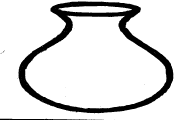 When we mix two primary colours we get colours._____is a mixture of a colour with white. (Shade, Tone, Tint)Name two materials which can be used to make a montage.Warps and wefts are used in (threading, weaving)Draw and colour a drum.Name two materials used in pottery.Make a pattern using letter 'C' or 'X' MUSICSongs sung to praise and worship God are called _____songs.Two people singing together form a _____Define pitchIsukuti is a drum played by community.Draw a flute.Write two costumes worn when dancing a folk song.Name the french rhythm of a semi-breveSongs sung in praise of a country or its leaders are known as song. (patriotic, love)The Kenya National Athem song has how many stanzas? (Three, Two, Four)If you are singing and at the same time clapping, you are trying to catch up with the _____of the .song. (rhythm, taste, truth)PHYSICAL HEALTH EDUCATIONThe place where athletes run and compete is called _____field.(football track, athletic track, running track)Before one starts to run, one must have to (coming up, warming upi eating up)Draw athletic track field.Where people complete using a football, the place is called _____pitch. (football, volleyball, handball)MARKING SCHEMEHOMESICENCE sore throat / common cold.flagilepotatoesmaizegasfire woodbiogas/paraffin balance dietboiling/frying roastingSewingsocks/handkerchiefSoaking laundry workART & CRAFT. pencil
rubberShadingSecondary ToneFabric, Buttons, CrayonsCraft foamweavingDrawingclayporcelain, stonewarePatternPHYSICAL HEALTH EDUCATION athleticfootball warming up drawing foot ballMUSIC praise DuetDegree of highness or lowness of a tone.Luhya Socks, long dresses PatrioticpatrioticthreerythmQuestions Activity to be donePerfomanceRatings5Two-handed catching 6 Kneeling, overhead throw7 Geeting set -(On to your marks)8 Stopping a football9 Standing long jump 10 Get - set - go 